AUSTRALIAN 18 FOOTERS LEAGUE SAILING INSTRUCTIONS 2019-2020 SEASON TO COMPLY WITH WORLD SAILING FEDERATION RACING RULES OF SAILING 2017-2020  The Organizing Authority (OA) is the Australian 18 Footers League1	RULES1.1	The rules, as defined in the Racing Rules of Sailing 2017-2020 (“RRS”) of the             World Sailing Federation.1.2       The Marine Safety (General) Regulation 2009.1.3	The rules and regulations applicable for the 18ft Skiff Class, all as modified by these Sailing Instructions and Australian 18 Footers League’s Sailing By-Laws. (‘Addendum E’)2	NOTICES TO COMPETITORS	Notices to competitors will be posted on the official notice board located alongside              the office door in the Australian 18 Footers League, 77 Bay Street, Double Bay.3	CHANGES TO SAILING INSTRUCTIONS	Any changes to the Sailing Instructions will be posted not less than two (2) hours	prior to the start of the race it will affect, except that any change to the ‘Schedule	of Races’ will be posted by 2000 on the day before it will take effect.4	SIGNALS MADE ASHORE4.1	Signals made ashore will be displayed on the flag mast of the Double Bay Sailing	Club4.2	When flag AP is displayed ashore, ‘one (1) minute’ is replaced with ‘not less than	thirty (30) minutes’, in the race signal AP5	SCHEDULE OF RACES5.1	The schedule of races to be sailed is described in ‘Addendum A’6	CLASS FLAGS	The class flag will be a white rectangular flag displaying the Australian 18 Footer	League logo7	RACING AREA	The location of the racing area is shown on ‘Addendum B’8	COURSES8.1	The courses are listed on ‘Addendum C’8.2	No later than the warning signal, the Race Committee start boat will display the	Course number to be sailed as described in ‘Addendum C’	A competitor sailing the incorrect course will be subject to protest by the Race Committee. 	3-Buoy races will use similar course numbers, as listed in ‘Addendum C’, but Three (3) windward marks as described in SI 9.3 will be positioned at the windward end of the course.	Each entrant will be issued with a clear instruction as to which mark they must	round each lap.9	MARKS9.1	The Start/Finish mark will be a white and black checkered inflatable bearing the	Australian 18 Footers league logo.9.2	All inflatable rounding marks as described in ‘Addendum C’ will be inflatable             orange cylinders with white band and fluro  ends and may bear an Australian 18 Footers 	League logo or sponsors logo.9.3	For races where three windward marks are laid (for handicapping purposes) these	marks will be clearly labeled with letters and/or a variety of colours(red/white/blue)9.4	All YA rounding marks described in ‘Addendum C’ will be Yachting NSW yellow spherical, cylindrical or spar shaped buoys and can be replaced with a different mark without warning. Amends RRS 349.5	The inadvertent touching of a mark (but not attaching to or shifting a mark) is	permitted.  In the event that a mark is engaged causing it to shift or becomes	attached to a skiff, RRS Rule 31 in its entirety will apply.  This amends RRS Rule 31.10	THE START10.1	At the beginning of the Start Sequence five (5) red flags will be hoisted along with any penalty flags (e.g. Black, I, U) and a sound signal.At subsequent one (1) minute intervals a red flag will be lowered. The removal of the last red flag will signal the race start. A sound signal may accompany the removal of each flag, however the absence of a sound signal shall be disregarded. This amends RRS26.10.2	The starting line will be between the flag mast of the Race Committee vessel bearing	the Class Flag and the designated start mark, which will be on the Committee	Vessel’s port side	Sound Signals:  	Attention will be drawn to the Warning, Preparatory, One Minute and Starting	Signals by a sound signal. 11	RECALLS11.1	Individual Recalls shall be made in accordance with RRS Rule 29.1.	Each skiff will be allocated a recall number for the season.  The Race Committee	may display the recall number of an offending skiff and lower the number when	the skiff has returned to the pre start side of the line or its extensions.11.2	General Recalls shall be made in accordance with RRS Rule 29.2.11.3	After a general recall, RRS Rule 30.3 or 30.4 may apply to all subsequent starts. 12	THE FINISH	The finishing line will be between the flag mast of the Race Committee vessel bearing	the Class Flag and the designated finish mark, which will be on the Race Committee	vessel’s port side.13	PENALTY SYSTEM	A one (1) turn penalty, including one tack and one gybe, applies for a breaching of a rule of RRS Part 2 Amends RRS 44.1 and 44.214	TIME LIMIT	There will be a time limit of three (3) hours, with the exception that if one boat	finishes within the three (3) hour time limit then a time limit extension of one	(1) hour after the finishing time of the first boat is available to all other boats inwhich to finish, or the original time limit, whichever is later.  If the race cannot be completed within the time limit the race may be abandoned, re-sailed or shortened.Amends RRS 35.,A4 and A5.On Multi-Race days the Race Committee may start the second race of the day within 5 minutes of the finishing time of the first race winner.(Multi-Race Time Limit continued)The time limit for multi-races will be one (1) hour except boats not finished within twenty (20) minutes of the first boat may be scored Did Not Finish without a hearing. This amends RRS35.A4 and A5. The Race Committee can allocate, after the first boat has finished and before the time limit has expired, a finish position to boats that are still on the course and boats so finished will be scored as finished. This amends RRS28 and amends the definition of “finish”.14.1 Boats not starting within 10 minutes of the starting signal will be scored “did not start” (DNS) without a hearing. Amends Appendix A4 and A515	PROTESTS	Protest forms are available at the race office and shall be lodged in writing with	the race office.	The protest time limit shall be no later than 60 minutes after the last boat has	finished the last race of the day.  The same limit applies to protests by the Race	Committee about incidents they observe in the racing area and to requests for	redress.  Amends RRS Rules 61.3 and 62.2.An arbitration meeting in accordance with Appendix T may be held prior to a protest hearing for an incident resulting in a protest by a boat involving one or more rules of Part 2 or rule 31. This amends RRS T2.16	SCORING	The scoring is described in ‘Addendum D’.17	REPLACEMENT OF CREW OR EQUIPMENT17.1	Substitution of damaged or lost equipment will not be allowed unless approved by the Race Committee. Requests for substitution shall be made in writing to the Race Committee at least one hour prior to the scheduled race start time.In the event of a damaged sail within the one hour prior to a race, a replacement sail may be used without consent of the race committee but both the signed in and replacement must be presented to the race committee with a written declaration within one (1) hour of the last boat finishing the last race of the day.17.2	Substitution of damaged or lost equipment will not be allowed unless approved	by the Race Committee.  Requests for substitution shall be made in writing to the	Race Committee one hour prior to the scheduled race start time through the race office.18	EQUIPMENT AND MEASUREMENT CHECKS18.1	Skiffs competing in races conducted or supported by the Australian 18 Footers	League must have satisfied the Club Measurer, and may be inspected at any time	for compliance with the class rules and sailing instructions.18.2	All new skiffs must be measured and weighed within two races after their launching.	18.3	The Sail Registration Date (SRD) and cut off for all skiffs to have their sails	measured and signed for use during the 2019-2020 Season is 17th November 2019.	(Only signed sails may be used for competition from 17th November	until the completion of the 2019-2020 Season).           19	RIGGING IN THE PARK19.1	Skiffs shall be removed from trailers immediately upon arrival in the park.	Trailers shall then be pushed to the western end of the park beyond the most	western concrete path leading to the water.  Skiffs failing to comply with this	instruction will be scored DNC on the day of the breach.19.2	Skiffs failing to comply with the “conditions for use of rigging area, Steyne Park, Double Bay” as issued by the Council of the Municipality of Woollahra will be scored DNC on the day of breach or on the next race day.20	SIGN ON REGISTERThe skipper and crew of each competitor shall complete and sign the ‘Sign On Register’,	located at the office of the Australian 18 Footers League, 77 Bay Street,	Double Bay, at least one (1) hour prior to the start of the race.  Skiffs that fail to comply with this instruction will be scored DNC on the day of the breach.21	DISCLAIMER OF LIABILITYAll those taking part in any race conducted by or supported by the Australian 18 Footers League Limited do so at their own risk and responsibility.The Australian 18 Footers League Ltd is not responsible for the seaworthiness	of a boat whose entry is accepted or the sufficiency or adequacy of its equipment.  Attention is drawn to RRS Fundamental Rule 4 (2017-2020) DECISION TO RACE, which states:  “The responsibility for a boat’s decision to participate in a race or to continue racing is hers alone”.22	CLUB IDENTIFICATION22.1	Each registered skiff of the club shall have the words “Australian 18fts League”	or “Aust 18fts League” displayed on the stern in letters at least 45mm in height.22.2	Each competing skiff shall carry the emblem of the Australian 18 Footers League	(as provided by the club) on each side of the hull near the stern.  Any competitor	failing to comply with this instruction may be scored DNC .22.3	Each competing skiff shall carry the logo www.18footers.com.au  (as provided	by the club) on each side of the mainsail.  Any competitor failing to comply with	this instruction will be scored DNC.23	SAIL SIGNS23.1	Each boat shall have on each mainsail a distinguishing mark of sufficient size	to be approved by the Race Committee.  The colour patch shall be submitted with	the entry and can only be altered with the permission of the Race Committee,	applied for at least one (1) hour before the race start time.23.2	Any skiff carrying the insignia of any other boat on its hull or any of its sails or	any of its crew clothing may be subject to protest by the Race Committee23.3	Exemption will only be granted for temporary situations and in extenuatingcircumstances and shall be applied for by the competitor at least one (1) hour before the race start time.24	LEAVING THE RIGGING AREA24.1	All competing boats shall be fully rigged and standing in a vertical position by	a time NO LATER THAN forty five (45) minutes prior to the scheduled start time 	on the day of the race.24.2	Each competing boat shall be removed from the rigging area and be in the water by a time NO EARLIER THAN forty five (45) minutes and NO LATER THAN twenty (20) minutes prior to the scheduled start time on the day of the race.24.3	Any skiff which does not comply with this instruction may be scored DNC 24.4	Any skiffs which prevent another competing boat(s) from complying with this	instruction will be scored DNC.25        The Race Committee reserves the right to reject or cancel the entry of any boat RRS 76.1.26      	INSURANCEBoats shall have adequate current Third Party Property Liability insurance cover and Third Party Personal Liability insurance cover of not less than $10,000,000 (ten million) for each separate incident27	STORM JIB and 2nd RIG REEFWhen the Race Officer/Starter indicates with a code flag “T” (red/white/blue), for boats that choose to race,  it is  compulsory that each skiff use the Club allocated ‘storm jib’When the Race Officer/Starter indicates with a code flag “R” (red/yellow cross), for boats that choose to race, it is compulsory that each skiff reef the mainsail a minimum of 1500mm.28         SAFETY28.1      The following safety gear is required to be carried by each boat;              A personal safety knife on each crew;              A distress flag on each crew;              A safety knife attached for easy release on the port transom                A safety air bottle attached to the starboard transom28.2    Crew choosing to wear a trapeze harness must;Ensure the trapeze harness has a quick release system that would allow them to free                    themselves in the event they were trapped underwater and ensure the trapeze harness is the outer most garment.29	NSW MARITIME REGULATION	NSW Maritime advise the following MUST apply:  “All competitors MUST keep 500m from the bow of any ship and at least 200m from the bow of any ferry and no less than 30m from the sides/stern of any ship or ferry underway”.  30	COMMERCIAL AND DEFENCE SHIPPING30.1	Skiffs shall not interfere with the commercial or defence shipping of the port.The attention of skippers is drawn to Roads and Maritime Services regulations regarding right of way vessels entering or leaving port, ferries displaying orange diamonds and vessels engaged in towing. Roads and Maritime Services regulations specify “priority over sail”-some commercial ferries on Sydney Harbour display an orange diamond shape which grants	priority of way over sailing vessels.30.2	Skiffs found to have interfered with commercial shipping may be subject to action by the Race Committee in accordance with RRS 60.230.3	All skiffs must abide by traffic directions of Roads and Maritime Services Boating Officers. Any skiff directed to stop or alter course by Roads and Maritime Boating Services Officers as a result of an anticipated breach of the above rules/regulations shall do so immediately.30.4	Any skiff reported by Roads and Maritime Services/Sydney Ferries/Sydney Ports Authority as having contravened these regulations may be disqualified without a hearing. This amends RRS 63.131	TELEVISION PRODUCTION	The organising Authority may commission an official television production.As part of any official television production, camera boats will be on the race course each scheduled race day. Skiffs must be aware of the presence of the camera boats. The camera boat skippers have been instructed to keep clear . As these camera boats form part of the official television production, skiffs shall treat these camera boats as an obstruction with regard to Part 2 of RRs 2017-2020.In each race at the discretion of the Organising authority , skiffs may be compulsorily equipped with cameras . The allocation of the cameras will be rotated in an equitable manner . These cameras are for the official television production. A breach of this sailing instruction shall not be grounds for protest by a competitor.32. AREAS THAT ARE OBSTRUCTIONS32.1 While racing, boats shall not sail:Within the area of water between the registered moorings and the adjacent shoreline.This includes Police or NSW Maritime moorings but excludes naval and shipping moorings.Within the area bounded by the cardinal marks around Sow and Pigs reefBetween the cardinal mark(s) nearby and the shore of:(I)                  Bradley’s Head; and(II)                Shark IslandWithin the area of water between the yellow markers in the vicinity of:(I)                  Garden Island; and(II)                Chowder Bay32.2   These areas rank as obstructions. Penalty for breaking this SI shall be in accordance with SI 16.SEE DIAGRAM BELOW AND ALSO ‘ADDENDUM F’ 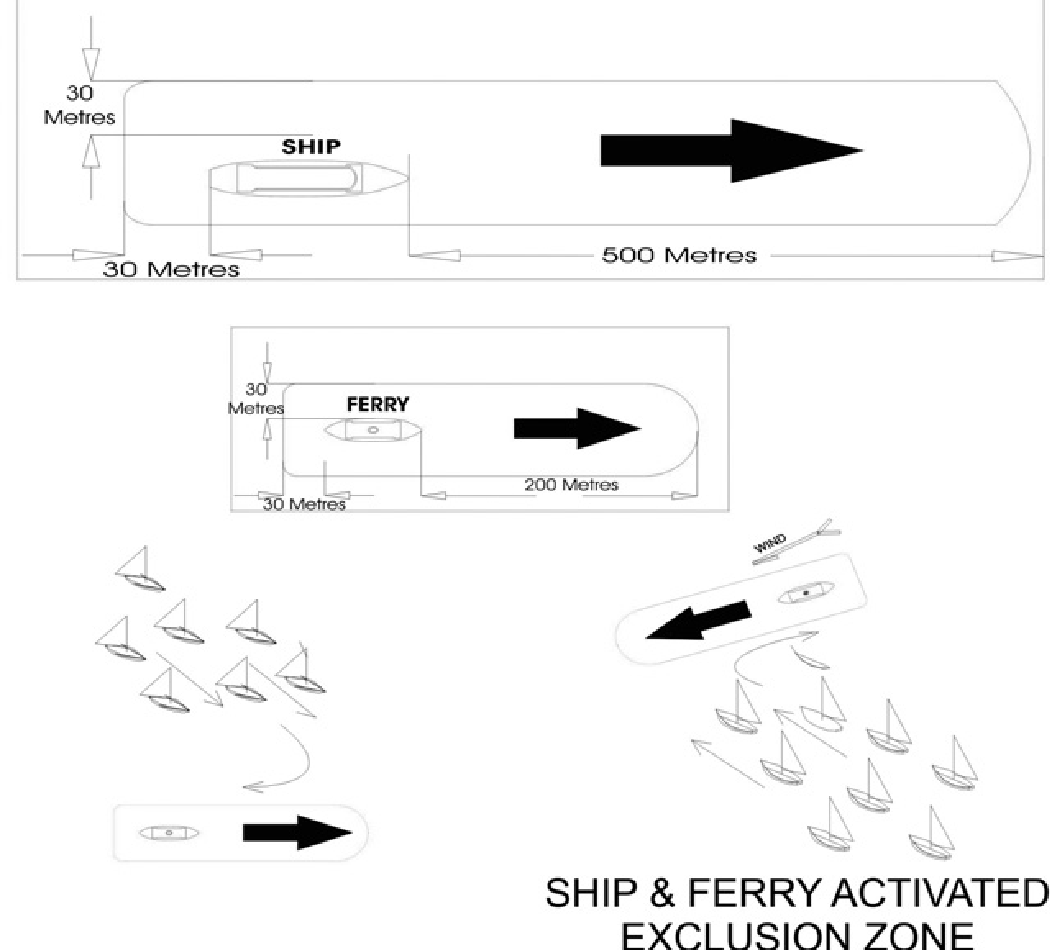 ADDENDUM ARACE SCHEDULE FOR 2019-2020 SAILING SEASONOctober		13		3b	Spring Championship - Race 1						Major A. Frizelle TrophyOctober		20		3b	Spring Championship - Race 2						Alf Beashel Memorial TrophyOctober	               27	         Scratch	Spring Champ - Race 3/Club Champ Race 1						Mick Scully Memorial TrophyNovember		3		3b	Spring Championship-Race 4						Eric Bowen Memorial TrophyNovember		10		3b	Spring Championship- Race 5&6                                                                                        Chris Webb Memorial TrophyNovember		17		3b	Spring Championship - Race 7                                                                                        Winning Appliances Trophy       November	 	 24	          Scratch	  NSW Championship Race 1/Club Championship race 2                                                                                        W.C.”Trappy”Duncan TrophyDecember	  	  1	           Scratch      NSW Championship Race 2/Club Championship Race 3                                                                                        Alice Burton Memorial TrophyDecember		 8	             Scratch	NSW Championship  Race 3/Club Championship Race 4                                                                                       Syd Barnett Jr Memorial TrophyDecember 		13	Scratch		SuperCup evening  December	              15			NSW Championship Race 4/Club Championship Race 5						R Watt Memorial TrophyDecember		22			NO RACEDecember		29	  		NO RACEJanuary		              5	      	               NO RACE	January			12	Scratch		NSW Championship - Race 5 Cordukes Clubhouse Trophy                                                                                	Club Championship Race 6    January			19	Scratch		Australian Championship - Race 1&2                                                                          	Club Championship races 7 & 8January		 	26	Scratch		Australia Day Regatta  $1000 prize for handicap winnerLord Mayor’s Trophy Scratch winnerFebruary	             	2	Scratch		Australian Championship –Races 3 & 4                                                                         		 Club Championship Races 9 & 1Ferry Patrons TrophyFebruary		 9	Scratch		Australian Championship  -  Race 5                                                                          	Club Championship Race 11 Commodores CupFebruary		 16	Scratch		Australian Championship - Races 6 & 7                                                                          	Club Championship Races 12 & 13President’s TrophyFebruary                              23         Scratch              	Australian Championship-Races 8                                                                           	Club Championship Races 14 March 			1	Scratch		Australian Championship-Races 9                                                                          	Club Championship Races 15March           		8	  Scratch	 Club Championship Final race 16    March	                	 13    Friday    	   	JJ Giltinan Championship Invitation Race			   14    Saturday	   	JJ Giltinan Championship - Race 1       	George Calligeros Trophy			   15    Sunday	   	 JJ Giltinan Championship –Race 2        	Cliff Monkhouse Memorial Cup			   17   Tuesday	    	JJ Giltinan Championship – Race3&4       	 Alan Cole Memorial Trophy			   18   Wednesday	JJ Giltinan Championship – Races 5&6     A J Reynolds Trophy			   19   Thursday		JJ Giltinan Championship –Race7  ( + race 4 & 6 resail if needed )    Bill Miller Memorial Trophy			   21  Saturday		JJ Giltinan Championship – Race 8    Big Kite Memorial Trophy                                               22 Sunday                	 JJ Giltinan Championship Race 9    March                                     29             3B           	Queen Of The Harbour        RACING AREA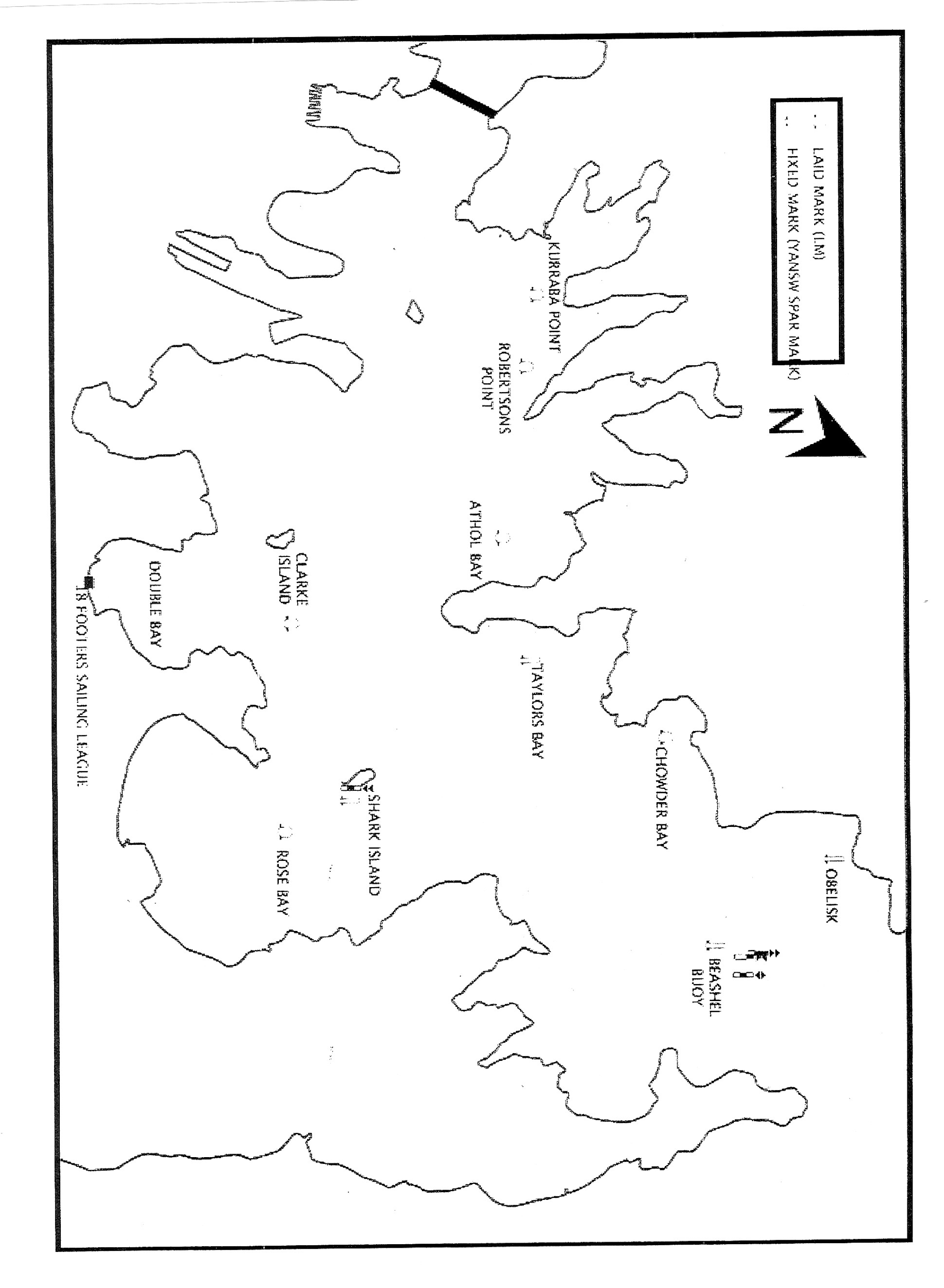 ADDENDUM C COURSESCOURSE 1   -   NORTH-EASTStart line in vicinity of Clarke IslandBeashel Buoy – YAShark Island – YAClarke Island – LMBeashel Buoy – YAClarke Island – LMBeashel Buoy – YAShark Island – YAFinish line in vicinity of Clarke IslandCOURSE 2   -   EASTStart line in vicinity of Robertson PointRose Bay – LMClarke Island – LMKurraba Point – LMRose Bay – LMKurraba Point – LMRose Bay – LMFinish line in vicinity of Clarke IslandCOURSE 3   -   SOUTH-EASTStart line in vicinity of Taylors BayRose Bay – LMRobertson Point – LM   (PORT)Clarke Island – LM   (PORT)Chowder Bay – LMRose Bay – LMTaylors Bay – YARose Bay – LMRobertson Point – LM   (PORT)Finish line in vicinity of Clarke IslandCOURSE 4   -   SOUTHStart line in vicinity of Athol BayClarke Island – LM   (PORT)Obelisk Bay – YAShark Island – YAAthol Bay East – LM   (PORT)Clarke Island – LM   (PORT)Obelisk Bay – YAShark Island – YAAthol Bay East – LM   (PORT)Finish line in vicinity of Clarke IslandCOURSE 5   -   WESTStart line in vicinity of Rose BayKurraba Point – LM   (PORT)Clarke Island – LM   (PORT)Rose Bay – LM   (PORT)Kurraba Point – LM   (PORT)Rose Bay – LM   (PORT)Kurraba Point – LM   (PORT)Finish line in vicinity of Clarke IslandCOURSE 6/2Start LineMark 1 (PORT)Gate 2Mark 1 (PORT)Finish line to port side of Committee VesselCOURSE 6/3   -   WINDWARD/LEEWARDStart lineMark 1   (PORT)Gate 2Mark 1   (PORT)Gate 2Mark 1   (PORT)Finish line to port side of Committee VesselCOURSE 6/4   -   WINDWARD/LEEWARDStart lineMark 1   (PORT)Gate 2Mark 1   (PORT)Gate 2Mark 1   (PORT)Gate 2Mark 1   (PORT)Finish line to port side of Committee VesselNOTES:‘YA’ marks are YNSW permanently fixed yellow spar marks.‘LM’ marks are temporarily laid orange inflatable marks with white band and fluro ends.In ‘Course 6/3’ and ‘Course 6/4’, Mark 1 will be laid to windward of the start line.(Distance and bearing will be displayed from the Committee Vessel)Gate 2 will be laid approximately 0.05 NM to windward of the start line.If one of the leeward gate marks is missing boats shall round the existing leeward mark to port.Start locations described for the above courses are a guide only and may vary at the discretion of the Race Committee.ADDENDUM DSCORINGThe Low Point System as described in RRS 2017-2020, Appendix A, as modified will apply.RRS A9 Race Scores in a series longer than a regatta replaces RRS A 4.2 for all races conducted by the Australian 18 Footers League during the 2019-2020 Racing Season.   Such points will be scored on club conducted events as follows:Season Point ScoreA total of points scored in the handicap section of each race listed on Addendum A of these instructions will count towards the Season Point Score.  There will be no discard.Club ChampionshipThere shall be sixteen (16) races, as listed on Addendum A of these instructions, to count towards the Club Championship.  There will be no discard.NSW ChampionshipThere shall be five (5) races, as listed on Addendum A of these instructions, of which a minimum of three (3) races shall be completed to constitute the series.  In order for the worst score to be excluded from a boat’s point score fiver (5) or more races shall be completed.Australian ChampionshipThere shall be nine (9) races, as listed on Addendum A of these instructions, of which a minimum of four (4) races shall be completed to constitute the series.  In order for the worst score to be excluded from a boat’s point score five (5) races shall be completed.Spring ChampionshipThere shall be seven (7) races, as listed on Addendum A of these instructions, there will be no discardADDENDUM ‘E’SAILING BY LAWSENTRIESNo skiff shall be allowed to start in any race unless all required documentation has been completed to the satisfaction of the Race Committee.The Race Committee has the right absolutely to refuse registration or cancel any existing registration.HANDICAPSThe Race Committee shall be responsible for allocation and review of all handicaps.PRIZESThe committee shall be responsible for the determination of the amount and distribution of all prizes.ALTERATION OF SKIPPERShould it be necessary to make a change in the skipper of a skiff on the day of the race, the starter shall be notified of such alteration no later than two (2) hours prior to the scheduled starting time.  The Race Committee shall be furnished with an explanation in writing (within 24 hours) by the appointed representative of the reason for the change and they shall have the power to call for such evidence as to the necessity for the alteration as they think fit.  The skiff’s placing in the race will not be confirmed until the Race Committee is satisfied with the explanation.SIGNAGEEach skiff shall carry a design on each side of the mainsail.  Such designs must first be approved by the Race Committee, which has the right to refuse or alter a design.  No skiff will be allowed to compete in a race unless it meets these requirements.SUSPENDED PERSONAny person under disqualification or suspension from  Australian 18 Footers League membership shall not be allowed to become a member of any crew competing in a race during the term of their disqualification or suspension.OFFICIAL REPORTThe starter and timekeeper shall submit reports of all such matters falling within their respective duties to the Race Committee as required.SKIPPERS & CREWSAll members of each registered skiff taking part in the club’s sailing events must be a financial member of the club and must have been a member for at least seven (7) days prior to the event.All members of each registered skiff taking part in the club’s sailing events must have a current “Australian Sailing” Membership.DEAD HEATIn the case of a dead heat, any prize money and points shall be equally divided.  If a cup or other prizes which cannot be divided, the race shall be resailed by the skiffs having made the dead heat, if practicable.  If not, the destination of the prize shall be decided by ballot.ADDENDUM FREPORTING MARINE ACCIDENTSAND THE MARINE SAFETY ACT 1998AND THE MARINE SAFETY (GENERAL) REGULATIONS 2009.The provisions of the Marine Safety Act 1998 (the Act) came into operation on the 30th March 2009.The Marine Safety (General) Regulations 2009, (The Regulations) also came into force on the 30th March 2009.They may be accessed at www.legislation.nsw.gov.auThe Act and Regulations replace the obligation under section 30G of the Maritime Services Act 1935 to report marine accidents involving death or injury or damage exceeding $100.The Act and Regulations also replace the provisions of a Memorandum of Understanding between NSW Maritime and Yachting NSW which related to collisions between racing vessels.The MoU was not widely circulated or understood by Clubs.Under section 99 (1) of the Act a master and owner have an obligation to report a marine accident.Regulation 96 sets out the conditions where a report is not required, and is therefore required in all other circumstances, and substantially changes the reporting requirements. It has particular relevance to racing yachts competing subject to an Aquatic Licence granted to a Club.Three separate situations are referred to in Regulation 96 and these are set out in the following Table and state the conditions where a report IS required.Types of vessels involved Conditions for reportingVessels two or more ALL of which are NOT racing.Fatality or personal injury or Damage exceeds $5000Vessels two or more of which ALL are racingFatality or personal injury or Damage exceeds $5000Vessels one of which is racing and one of which is not racingFatality or personal injury or Damage exceeds $5000   SAILING  VESSEL INCIDENT REPORT   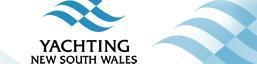 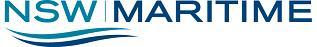      (FOR INCIDENTS INVOLVING SAIL VESSELS OPERATING UNDER SAME AQUATIC LICENCE) Please fax completed form to NSW Maritime on (02)9563 8699Was any person injured requiring medical treatment?                                         Yes/NoWas there damage that affected any of the involved vessels’ seaworthiness?   Yes/No Was a commercial vessel involved? (ie charter/sail training vessel)                                 Yes/NoWas there damage exceeding 10% value of ANY vessel? (if no , report optional)        Yes/No                If Yes to any of questions a, b or c a full VIR MUST be completed and submitted to NSW Maritime within 24hrs.	Drawing: Please include wind direction. Date:Time:Loc. Description:Organisation:Organisation:Aquatic Licence #Conditions: (Wind dir, strength, waves)Vessel 1Vessel 1Vessel 1Vessel 1Vessel 2Vessel 2Vessel 2Details of Skipper/MasterDetails of Skipper/MasterDetails of Skipper/MasterDetails of Skipper/MasterDetails of Skipper/MasterDetails of Skipper/MasterDetails of Skipper/MasterName:…………………………....................Sex:…….Name:…………………………....................Sex:…….Name:…………………………....................Sex:…….Name:…………………………....................Sex:…….Name:…………………………....................Sex:…….Name:…………………………....................Sex:…….Name:…………………………....................Sex:…….Address:	………………………………………………..Address:	………………………………………………..Address:	………………………………………………..Address:	………………………………………………..Address:	………………………………………………..Address:	………………………………………………..Address:	………………………………………………..…………………………………………………………..…………………………………………………………..…………………………………………………………..…………………………………………………………..…………………………………………………………..…………………………………………………………..…………………………………………………………..Postcode:……………….. Postcode:……………….. Postcode:……………….. Postcode:……………….. Postcode:……………….. Postcode:……………….. Postcode:……………….. Date of Birth:	…../……/……….         Age:…….yrsDate of Birth:	…../……/……….         Age:…….yrsDate of Birth:	…../……/……….         Age:…….yrsDate of Birth:	…../……/……….         Age:…….yrsDate of Birth:	…../……/……….         Age:…….yrsDate of Birth:	…../……/……….         Age:…….yrsDate of Birth:	…../……/……….         Age:…….yrsPhone:………………….. Mobile:…………………Phone:………………….. Mobile:…………………Phone:………………….. Mobile:…………………Phone:………………….. Mobile:…………………Phone:………………….. Mobile:…………………Phone:………………….. Mobile:…………………Phone:………………….. Mobile:…………………Experience sailing this type of vessel:  …..yrsExperience sailing this type of vessel:  …..yrsExperience sailing this type of vessel:  …..yrsExperience sailing this type of vessel:  …..yrsExperience sailing this type of vessel:  …..yrsExperience sailing this type of vessel:  …..yrsExperience sailing this type of vessel:  …..yrsExperience sailing in general: ……..yrsExperience sailing in general: ……..yrsExperience sailing in general: ……..yrsExperience sailing in general: ……..yrsExperience sailing in general: ……..yrsExperience sailing in general: ……..yrsExperience sailing in general: ……..yrsBoat Licence:    Yes / No                #....................Boat Licence:    Yes / No                #....................Boat Licence:    Yes / No                #....................Boat Licence:    Yes / No                #....................Boat Licence:    Yes / No                #....................Boat Licence:    Yes / No                #....................Boat Licence:    Yes / No                #....................Details of Owner (if different from master)Details of Owner (if different from master)Details of Owner (if different from master)Details of Owner (if different from master)Details of Owner (if different from master)Details of Owner (if different from master)Details of Owner (if different from master)Name:…………………………....................Sex:…….Name:…………………………....................Sex:…….Name:…………………………....................Sex:…….Name:…………………………....................Sex:…….Name:…………………………....................Sex:…….Name:…………………………....................Sex:…….Name:…………………………....................Sex:…….Address:	………………………………………………..Address:	………………………………………………..Address:	………………………………………………..Address:	………………………………………………..Address:	………………………………………………..Address:	………………………………………………..Address:	………………………………………………..…………………………………………………………..…………………………………………………………..…………………………………………………………..…………………………………………………………..…………………………………………………………..…………………………………………………………..…………………………………………………………..Postcode:……………….. Postcode:……………….. Postcode:……………….. Postcode:……………….. Postcode:……………….. Postcode:……………….. Postcode:……………….. Date of Birth:	…../……/……….         Age:…….yrsDate of Birth:	…../……/……….         Age:…….yrsDate of Birth:	…../……/……….         Age:…….yrsDate of Birth:	…../……/……….         Age:…….yrsDate of Birth:	…../……/……….         Age:…….yrsDate of Birth:	…../……/……….         Age:…….yrsDate of Birth:	…../……/……….         Age:…….yrsPhone:………………….. Mobile:…………………Phone:………………….. Mobile:…………………Phone:………………….. Mobile:…………………Phone:………………….. Mobile:…………………Phone:………………….. Mobile:…………………Phone:………………….. Mobile:…………………Phone:………………….. Mobile:…………………Vessel DetailsVessel DetailsVessel DetailsVessel DetailsVessel DetailsVessel DetailsVessel DetailsName:……………………………………………….Name:……………………………………………….Name:……………………………………………….Name:……………………………………………….Name:……………………………………………….Name:……………………………………………….Name:………………………………………………. Rego / Permit No:……………..Sail No:…………. Rego / Permit No:……………..Sail No:…………. Rego / Permit No:……………..Sail No:…………. Rego / Permit No:……………..Sail No:…………. Rego / Permit No:……………..Sail No:…………. Rego / Permit No:……………..Sail No:…………. Rego / Permit No:……………..Sail No:………….Length:………………. Division/Class:…………...Length:………………. Division/Class:…………...Length:………………. Division/Class:…………...Length:………………. Division/Class:…………...Length:………………. Division/Class:…………...Length:………………. Division/Class:…………...Length:………………. Division/Class:…………...Engine: ……………………………………………..Engine: ……………………………………………..Engine: ……………………………………………..Engine: ……………………………………………..Engine: ……………………………………………..Engine: ……………………………………………..Engine: ……………………………………………..Vessel 1 Persons Aboard: Adults …. .              Children (<12yrs)…….Vessel 1 Persons Aboard: Adults …. .              Children (<12yrs)…….Vessel 1 Persons Aboard: Adults …. .              Children (<12yrs)…….Vessel 1 Persons Aboard: Adults …. .              Children (<12yrs)…….Vessel 2 Persons Aboard: Adults ….               Children (<12yrs) …….Vessel 2 Persons Aboard: Adults ….               Children (<12yrs) …….Vessel 2 Persons Aboard: Adults ….               Children (<12yrs) …….INCIDENT DETAILS Please select one only - if more than 1 of these occurred please select one that occurred first.INCIDENT DETAILS Please select one only - if more than 1 of these occurred please select one that occurred first.INCIDENT DETAILS Please select one only - if more than 1 of these occurred please select one that occurred first.INCIDENT DETAILS Please select one only - if more than 1 of these occurred please select one that occurred first.INCIDENT DETAILS Please select one only - if more than 1 of these occurred please select one that occurred first.INCIDENT DETAILS Please select one only - if more than 1 of these occurred please select one that occurred first.INCIDENT DETAILS Please select one only - if more than 1 of these occurred please select one that occurred first.Collision    Grounding	Capsize     FloodingCollision    Grounding	Capsize     FloodingCollision    Grounding	Capsize     FloodingCollision    Grounding	Capsize     FloodingCollision    Grounding	Capsize     FloodingCollision    Grounding	Capsize     FloodingCollision    Grounding	Capsize     FloodingSinking      Swamping     Structural failure         Sinking      Swamping     Structural failure         Sinking      Swamping     Structural failure         Sinking      Swamping     Structural failure         Sinking      Swamping     Structural failure         Sinking      Swamping     Structural failure         Sinking      Swamping     Structural failure         Person overboardPerson overboardPerson overboardPerson overboardPerson overboardPerson overboardPerson overboardOther (please specify)…………………………………..Other (please specify)…………………………………..Other (please specify)…………………………………..Other (please specify)…………………………………..Other (please specify)…………………………………..Other (please specify)…………………………………..Other (please specify)…………………………………..Vessel Damage:…………....................................... Vessel Damage:…………....................................... Vessel Damage:…………....................................... Vessel Damage:…………....................................... Vessel Damage:…………....................................... Vessel Damage:…………....................................... Vessel Damage:…………....................................... …………………………………………………………. …………………………………………………………. …………………………………………………………. …………………………………………………………. …………………………………………………………. …………………………………………………………. …………………………………………………………. Estimated Cost: ……………………………………...Estimated Cost: ……………………………………...Estimated Cost: ……………………………………...Estimated Cost: ……………………………………...Estimated Cost: ……………………………………...Estimated Cost: ……………………………………...Estimated Cost: ……………………………………...Point of Sail: …………………. Tack: Port/Starboard Point of Sail: …………………. Tack: Port/Starboard Point of Sail: …………………. Tack: Port/Starboard Point of Sail: …………………. Tack: Port/Starboard Point of Sail: …………………. Tack: Port/Starboard Point of Sail: …………………. Tack: Port/Starboard Point of Sail: …………………. Tack: Port/Starboard Pos. in relation to other vessel: Windward/LeewardPos. in relation to other vessel: Windward/LeewardPos. in relation to other vessel: Windward/LeewardPos. in relation to other vessel: Windward/LeewardPos. in relation to other vessel: Windward/LeewardPos. in relation to other vessel: Windward/LeewardPos. in relation to other vessel: Windward/LeewardWITNESSES:WITNESSES:WITNESSES:WITNESSES:WITNESSES:WITNESSES:WITNESSES:Name:………………………………………………….Name:………………………………………………….Name:………………………………………………….Name:………………………………………………….Name:………………………………………………….Name:………………………………………………….Name:………………………………………………….Contact # …………………..Vessel:………………...Contact # …………………..Vessel:………………...Contact # …………………..Vessel:………………...Contact # …………………..Vessel:………………...Contact # …………………..Vessel:………………...Contact # …………………..Vessel:………………...Contact # …………………..Vessel:………………...Name:………………………………………………….Name:………………………………………………….Name:………………………………………………….Name:………………………………………………….Name:………………………………………………….Name:………………………………………………….Name:………………………………………………….Contact # …………………..Vessel:………………...Contact # …………………..Vessel:………………...Contact # …………………..Vessel:………………...Contact # …………………..Vessel:………………...Contact # …………………..Vessel:………………...Contact # …………………..Vessel:………………...Contact # …………………..Vessel:………………...INCIDENT DESCRIPTION - Please give a brief description & drawing of events leading up to & including incident & subsequent actions.Name of Person Completing Report:                                                                    Date: